19.11.2019                                                             с.Грачевка                                       639 п                      Об утверждении перечня коррупционно опасных функций и перечня должностей муниципальной службы администрации муниципального образования Грачевский район Оренбургской области, должностей муниципальных учреждений Грачевского района Оренбургской области, замещение которых связано с коррупционными рисками       В соответствии  с  Федеральными  законами   от   25.12.2008   №   273   - ФЗ «О    противодействии    коррупции», от   02.03.2007   №    25 - ФЗ   «О      муниципальной    службе   в  Российской  Федерации», Федеральным законом от 06.10.2003 №131-ФЗ «Об общих принципах организации местного самоуправления в Российской Федерации, руководствуясь Уставом    муниципального  образования   Грачевский    район     Оренбургской   области  п о с т а н о в л я ю:        1. Утвердить «Перечень коррупционно опасных функций администрации муниципального образования Грачевский район Оренбургской области» согласно приложению №1.        2.Утвердить «Перечень должностей муниципальной службы администрации муниципального образования Грачевский район Оренбургской области, должностей муниципальных учреждений Грачевского района Оренбургской области,  замещение которых связано с коррупционными рисками» согласно приложению №2.        3.Постановление администрации муниципального образования Грачевский район Оренбургской области от 15.06.2010 №367-п «Об утверждении перечня коррупционно-опасных должностей, перечня коррупционно-опасных функций в сфере деятельности администрации Грачевского района» признать утратившим силу.        4. Контроль за исполнением настоящего постановления возложить на  руководителя   аппарата администрации – начальника   организационно -   правового   отдела О.А. Бахареву.       5.Постановление вступает в силу со дня его опубликования и подлежит размещению на официальном информационном  сайте администрации муниципального образования Грачевский район Оренбургской области и на сайте www.право-грачевка.рф.Глава   района                                                                                  О.М. Свиридов              Разослано: организационно-правовому отделу, Терновых Ю.Е., Липовецкой Е.Н.,  финансовому отделу, отделу   культуры, отделу   образования,  Счетной палате, МКУ «ЦМТО», МБУ «ЦБУ» Грачевского района,  «МФЦ Грачевского района».                                                                                          Приложение №1                                                                            к постановлению                                                                                         администрации района                                                                                           от 19.11.2019 № 639-пПеречень коррупционно опасных функций  администрации муниципального образования Грачевский районОренбургской области    1. Отнести к коррупционно опасным функциям осуществление функций по контролю и надзору, управлению муниципальным имуществом, оказанию муниципальных услуг, а также разрешительных, регистрационных функций по следующим направлениям:     - формирование, исполнение и контроль за исполнением местного бюджета;     - сфера закупок для муниципальных нужд;     - предоставление муниципальных услуг;     - представление интересов администрации Грачевского района Оренбургской области в судах общей юрисдикции, арбитражном и третейском судах, прокуратуре и других органах государственного контроля (надзора), в иных органах государственной власти в пределах компетенции;      - управление и распоряжение объектами недвижимости, находящимися в муниципальной собственности;       -строительство и капитальный ремонт объектов муниципальной собственности;      - транспорт и дорожное хозяйство;      - жилищно-коммунальное хозяйство;      -  выдача архивных справок;      - запись актов гражданского состояния;      - кадровая работа;      - работа по профилактике  коррупционных и иных правонарушений;       - внутренний и внешний муниципальный финансовый контроль;      - социальная сфера.                                                                                        Приложение №2                                                                            к постановлению                                                                                         администрации района                                                                                                от 19.11.2019 № 639-пПеречень должностей муниципальной службы администрации муниципального образования Грачевский район Оренбургской области, должностей муниципальных учреждений Грачевского района Оренбургской области,  замещение которых связано с коррупционными рисками1.  Должности   муниципальной   службы   в   администрации   района:-  заместитель  главы     администрации     по   социальным   вопросам;-  заместитель   главы  администрации  по   оперативным   вопросам;- заместитель  главы  администрации   по   экономическому   развитию -   начальник   отдела   экономики;- руководитель    аппарата администрации -   начальник  организационно -   правового   отдела;- начальник   архивного   отдела;- начальник   отдела   ЗАГС;- начальник   отдела   по  управлению    муниципальным   имуществом;- начальник   отдела  по   физической   культуре,   спорту   и  молодежной     политике;- начальник   отдела   по  делам   несовершеннолетних,  опеке  и    попечительству   над   гражданами;- начальник  отдела  архитектуры   и  капитального   строительства;-  начальник  управления   сельского   хозяйства;- главный   специалист  -  главный     бухгалтер  управления   сельского    хозяйства;- главный  специалист   организационно  -   правового  отдела (юрист);- главный   специалист  организационно  -   правового   отдела  (специалист    по               работе   с   сельскими   поселениями);  -главный специалист организационно-правового отдела (специалист, ответственный за работу по профилактике коррупционных и иных правонарушений).- главный   специалист   отдела   по  физической    культуре, спорту  и   молодежной   политике;-  главный   специалист   отдела   архитектуры  и   капитального   строительства;-  главный   специалист  по  ГОЧС;-  ведущий   специалист   отдела   архитектуры  и   капитального   строительства;- ведущий   специалист   отдела   экономики  (по  отбору   поставщиков);- ведущий   специалист   отдела  по   делам   несовершеннолетних,  опеке   и    попечительству   над  гражданами;- ведущий  специалист   отдела   по   управлению   муниципальным  `   имуществом;2. Должности   муниципальной   службы    в   структурных   подразделения;2.1. В   финансовом   отделе   администрации   района:-   начальник   финансового   отдела;-  заместитель    начальника   финансового   отдела -  начальник   бюджетного   отдела;- начальник   отдела  казначейского  исполнения   бюджета;- главный   специалист  по  контролю.2.2. В   отделе   образования   администрации    района:- начальник   отдела  образования.2.3.  В   отделе   культуры  администрации   района;- начальник   отдела   культуры.3. Председатель   Cчетной   палаты;- инспектор Счетной палаты.4. Должности муниципальных учреждений Грачевского района Оренбургской области:-директор МБУ «ЦБУ»Грачевского района ;- директор МКУ «ЦМТО» Грачевского района;- директор МБУ «МФЦ Грачевского района».АДМИНИСТРАЦИЯ   МУНИЦИПАЛЬНОГО ОБРАЗОВАНИЯ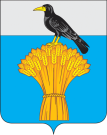 ГРАЧЕВСКИЙ  РАЙОН ОРЕНБУРГСКОЙ ОБЛАСТИП О С Т А Н О В Л Е Н И Е